PRACOVNÝ LIST- CHEMICKÉ VÝPOČTYChémia 9.ročníkVymenuj 3 základné veličiny v chemických výpočtoch.a)....................................................b)....................................................c)....................................................Správne priraď pojmy k ich vzorcom.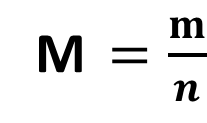 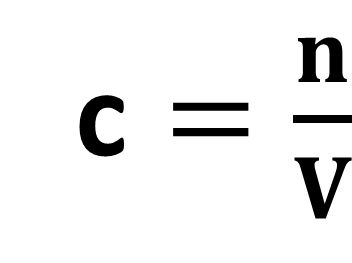 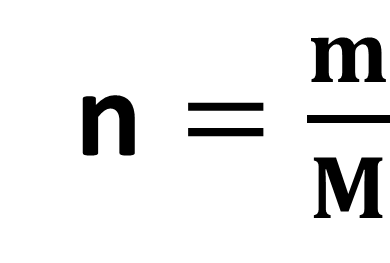 Dopíš chýbajúce slová do viet.Do prázdnych políčok napíš názvy chemických značiek.